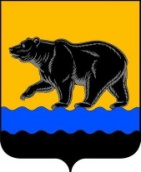 Администрация города НефтеюганскаДЕПАРТАМЕНТ  ЖИЛИЩНО-КОММУНАЛЬНОГО ХОЗЯЙСТВА администрации города нефтеюганска ПРИКАЗ07.02.2017 											№ 20-нп г.НефтеюганскО внесении изменения в приказ департамента жилищно-коммунального хозяйства администрации города Нефтеюганска от 20.08.2013 № 79-нп             «Об организации транспортного обслуживания населения автомобильным транспортом общего пользования на территории города Нефтеюганска»В соответствии с Федеральными законами от 06.10.2003 № 131-ФЗ «Об общих принципах организации местного самоуправления в Российской Федерации», от 26.07.2006 № 135-ФЗ «О защите конкуренции», в целях приведения муниципального правового акта в соответствие с законодательством Российской Федерации приказываю: 1.Внести в приказ департамента жилищно-коммунального хозяйства администрации города Нефтеюганска от 20.08.2013 № 79-нп «Об организации транспортного обслуживания населения автомобильным транспортом общего пользования на территории города Нефтеюганска» (с изменениями, внесенными приказом департамента жилищно-коммунального хозяйства администрации города Нефтеюганска от 08.12.2015 № 166-нп, от 14.07.2016                № 143-нп, от 30.12.2016 № 206-нп) следующее изменение:Пункт 4.4 приложения 1 изложить в следующей редакции:«4.4.Организатор пассажирских перевозок отказывает заявителю в дальнейшем рассмотрении заявления в случае не соответствия предложенного в заявлении варианта оптимизации маршрута пассажирского транспорта условиям и(или) требованиям, указанным в пунктах 4.1, 4.2 настоящего Положения. Решение организатора пассажирских перевозок направляется заявителю в течение 30 календарных дней с даты поступления заявления.».2.Обнародовать (опубликовать) приказ в газете «Здравствуйте, нефтеюганцы!».3.Направить приказ в Думу города для размещения на официальном сайте органов местного самоуправления города Нефтеюганска в сети Интернет. 4.Приказ вступает в силу после его официального опубликования. 5.Контроль исполнения приказа оставляю за собой.Директор                                                                                                      Л.Ф.Хузин